Deelnemingsformulier Belgium Builds Back Circular - EcodesignDe opstellers van projectvoorstellen worden verzocht om hun projectvoorstel uiterlijk op 24 juni 2023 in te dienen door middel van dit deelnemingsformulier.  Het volledige dossier (i.e. ondertekend deelnemingsformulier in PDF en Word en alle gevraagde bijlagen) wordt digitaal ingediend via e-mail naar de mailbox: BBBC@health.fgov.be.Alle relevante velden zijn verplicht in te vullen. Onvolledig ingevulde deelnemingsformulieren of kandidaatstellingsdossiers waarbij de gevraagde bijlagen ontbreken worden als niet geschikt bevonden.Inhoudstafel deelnemingsformulier	Overzicht gevraagde bijlagenVerplicht te verstrekken bijlagen Hieronder het overzicht van de door de aanvrager van het project verplicht te verstrekken bijlagen. Voeg deze documenten toe aan het ingevulde en ondertekende deelnemingsformulier en vink hieronder de toegevoegde bijlagen aan.  Kopie recto-verso van de identiteitskaart/paspoort van de vertegenwoordiger van de aanvragende entiteit (PDF) Kopie recto-verso van de identiteitskaart/paspoort van de uiteindelijke begunstigden van de aanvragende entiteit (PDF) Ingevulde en ondertekende bankverklaring voor de aanvragende entiteit (bijlage I) (PDF of Word) Statuten uit het Staatsblad/Ondernemingsregister van het land van oorsprong van de oprichting van de aanvragende entiteit (PDF) Kopie recto-verso van de identiteitskaart van de persoon die bevoegd is om de aanvragende entiteit juridisch te verbinden (PDF) Bewijs van welk percentage BTW-aftrekbaar is, indien de aanvragende entiteit gedeeltelijk BTW-plichtig is Kopie recto-verso van de identiteitskaart/paspoort van de uiteindelijke begunstigden van de projectpartners (PDF) Uittreksel (van maximaal 3 maanden oud) uit het strafregister (of equivalent voor buitenlandse inschrijvers) voor de aanvragende entiteit, partners en onderaannemers  Jaarrekening van de laatste 2 boekjaren en informatie over aandeelhoudersstructuur (zie 9.5.2 in het memorandum of dit dient bijgevoegd te worden in deze aanvraag) Extract uit het UBO-register (Ultimate Beneficial Owners) (zie bijlage 4 in deelnemingsformulier ‘Plan voor herstel en veerkracht – informatie verzameling in het kader van de bescherming van de financiële belangen van de Europese Unie’) Ingevulde projectbudgettabel (bijlage II) (Excel) Ingevuld DNSH formulier (bijlage III) (PDF of Word) Ingevulde bijlage bij deelnemingsformulier rond reeds ontvangen staatssteun (PDF of Word)Optioneel te verstrekken bijlage Financieel plan (dit is verschillend van de projectbudgettabel, zie 5.4) (PDF, Word of Excel) De aanvragende entiteit van het projectDe partners van het projectWerkt u samen met partners in het kader van dit project?JaNeeKopieer bovenstaande tabel hier indien meer dan 5 partners samenwerken in het project en vul deze in voor de extra partners.De onderaannemers van het projectWerkt u samen met partners in het kader van dit project?JaNeePartijen die in het kader van het project taken uitvoeren maar niet met eigen middelen bijdragen aan het projectbudget, worden beschouwd als onderaannemers en niet als projectpartners.Algemene voorstelling van het projectArgumentatie evaluatiecriteria – overkoepelende evaluatiecriteriaDe kandidaat argumenteert op welke wijze het projectvoorstel voldoet aan elk van de beschreven evaluatiecriteria (en subcriteria) in rubriek 11.1 van het Memorandum (maximaal 1 pagina per subcriterium, met – waar mogelijk en relevant – een cijfermatige onderbouwing).5.1 Milieu-impact De argumentatie omtrent de onderstaande subcriteria m.b.t. milieu-impact houdt rekening met de volledige levenscyclus van projecten. Dat wil zeggen vanaf het ontginnen van de grondstoffen tot en met het verwerken van restproducten aan het levenseinde van het project.Mitigatie van klimaatveranderingDe argumentatie voor dit subcriterium moet minstens volgende elementen bevatten. In welke mate en hoe draagt het project bij tot het voorkomen of verminderen van broeikasgasemissies?Transitie naar de circulaire economieDe argumentatie voor dit subcriterium moet minstens volgende elementen bevatten. In welke mate en hoe draagt het project bij tot:Vermindering van grondstoffengebruik/efficiënter gebruik van grondstoffen; Vermindering van het gebruik van primaire grondstoffen; Verhoging van het gebruik van hernieuwbare/secundaire grondstoffen verhogen; Vermindering van de hoeveelheid geproduceerd afval;Meer hergebruik van producten; Meer en betere recyclage van producten;Verlenging van de levensduur van producten;Traceerbaarheid van producten, onderdelen, materialen, stoffen.  Economische impact(Directe en indirecte) jobcreatie De argumentatie voor dit subcriterium moet minstens volgende elementen bevatten: In welke mate draagt het project bij tot de creatie van directe jobs in België (geef een inschatting van het aantal directe jobs op een termijn van vijf jaar en per organisatie in het partnerschap)?In welke mate draagt het project bij tot de creatie van indirecte jobs in België (geef een inschatting van het aantal indirecte jobs op een termijn van vijf jaar)?Wat is het potentieel voor opschaling en/of reproduceerbaarheid van het project (naar andere locaties in België, naar andere productgroepen/materialen/stoffen…)? Lokale verankeringDe argumentatie voor dit subcriterium moet minstens volgende elementen bevatten:In welke mate en hoe draagt het project bij tot de verankering van (bedrijfs)activiteiten in België ?In welke mate en hoe draagt het project bij tot een verbeterde samenwerking tussen de spelers in de waardeketen?In welke mate en hoe kan het project een opstap zijn voor vervolginvesteringen? In welke mate en hoe draagt het project bij tot kostenbesparingen ten opzichte van de conventionele aanpak (en dus een verhoogde competitiviteit)? Sociale impactInclusiviteitDe argumentatie voor dit subcriterium moet minstens volgende elementen bevatten: In welke mate en hoe draagt het project bij aan een inclusieve samenleving en gelijke kansen ongeacht achtergrond, leeftijd, geslacht, opleidingsniveau, godsdienst, seksuele voorkeur, ziekte of beperking?In welke mate en hoe zet het project in op toegang voor mensen in armoede tot circulaire producten en diensten?In welke mate draagt het project bij tot tewerkstelling van mensen uit kansengroepen (geef een inschatting van het aantal jobs per kansengroep, op een termijn van vijf jaar)?Circulaire economie bewustwording, kennis en vaardighedenDe argumentatie voor dit subcriterium moet minstens volgende elementen bevatten: In welke mate en hoe draagt het project bij aan een verhoogd bewustzijn omtrent het belang van de circulaire economie?In welke mate en hoe draagt het project bij aan de ontwikkeling van kennis en vaardigheden omtrent circulaire economie, en meer bepaald ecodesign en/of substitutie, ten bate van de Belgische maatschappij (geef een inschatting van het aantal te bereiken personen, de types te bereiken organisaties/doelgroepen, …)?SysteemveranderingDe argumentatie voor dit subcriterium moet minstens volgende elementen bevatten: In welke mate en hoe draagt het project bij aan het wegwerken van één of meerdere systeemknelpunten binnen de prioritaire thematiek(en) voor ecodesignprojecten beschreven in sectie 4 van het Memorandum? Financiële haalbaarheidHaalbaarheid en geloofwaardigheid van financieel planDe argumentatie voor dit subcriterium moet minstens volgende elementen bevatten: Is het project financieel haalbaar? Is er een voldoende grote markt voor je product/dienst? Hoeveel (potentiële) klanten zijn er? Hoeveel concurrentie is er?Wat zijn de terugkerende kosten (op jaarbasis)? Welke marge blijft over om de vaste kosten te dekken? Laat de omzet die je denkt te realiseren toe om alle kosten te dekken? Hoe zal je de investeringen (voor de opstart) financieren? Indien gewenst, kan het financieel plan in een afzonderlijk document (PDF, Word of Excel) als bijlage worden meegestuurd. Ook indien een apart financieel plan wordt meegestuurd, dient onderstaande kader van het deelnemingsformulier (in maximaal 1 pagina) ingevuld te worden en dient de projectbudgettabel (bijlage II) ingevuld en ingediend te worden.Bestendiging van de activiteitDe argumentatie voor dit subcriterium moet minstens volgende elementen bevatten: Op welke manier kan het project voortzetting vinden na subsidiëring?Kwaliteit en maturiteit van het projectKwaliteit van het projectvoorstelDe argumentatie voor dit subcriterium moet minstens volgende elementen bevatten: Hoe past het project in de gewestelijke, federale en Europese beleidsvisie op het vlak van circulaire economie?Wat is de relevantie van het project en de doelstelling(en) ervan met betrekking tot één of meerdere van de vier prioritaire thematiek(en) beschreven in sectie 4 van het Memorandum?Welke risicofactoren identificeert u voor de uitvoering van uw project en hoe zal u hierop anticiperen?Hoe zal u over de resultaten van het project communiceren (naar welke doelgroepen, via welke kanalen)?Innovatief karakterDe argumentatie voor dit subcriterium moet minstens volgende elementen bevatten: In welke mate en hoe biedt het project nieuwe en originele oplossingen voor bestaande problemen en worden nieuwe producten/diensten ontwikkeld voor ondernemingen en burgers?In welke mate en hoe is het project vernieuwend in vergelijking met vigerende praktijken in België?In welke mate en hoe wordt gebruik gemaakt van nieuwe technologieën?In welke mate en hoe wordt gebruik gemaakt van vernieuwende business- of consumptiemodellen?In welke mate en hoe wordt gebruik gemaakt van vernieuwende logistieke en verpakkingsoplossingen?In welke mate en hoe draagt het project bij aan de totstandkoming van nieuwe samenwerkingen tussen spelers in de waardeketen?Technische haalbaarheidDe argumentatie voor dit subcriterium moet minstens volgende elementen bevatten: In welke mate en hoe is de technische/technologische haalbaarheid van uw project verzekerd?Geloofwaardigheid teamDe argumentatie voor dit subcriterium moet minstens volgende elementen bevatten: In welke mate beschikt/beschikken de projectindiener/projectpartner(s) over voldoende relevante expertise en ervaring?In welke mate wordt het project uitgevoerd door een consortium dat: verschillende disciplines samenbrengt,verschillende types organisaties samenbrengt (kmo, start-up, kennisinstelling, …), verschillende spelers uit de waardeketen samenbrengt (producent, logistieke speler, verwerker, …),organisaties samenbrengt die actief zijn in de verschillende Belgische gewesten?Argumentatie evaluatiecriteria – Evaluatiecriteria ecodesignDe kandidaat argumenteert op welke wijze het projectvoorstel voldoet aan elk van de beschreven evaluatiecriteria in rubriek 11.2 van het Memorandum (maximaal 1 pagina per subcriterium, met – waar mogelijk en relevant – een cijfermatige onderbouwing).Circulair productdesignDe argumentatie voor dit subcriterium moet minstens volgende elementen bevatten: Materiaalkeuze: In welke mate en hoe draagt het ontwerp bij aan het verminderen van materiaalgebruik, aan het gebruik van gerecycleerde materialen?Design voor levensduurverlenging en hergebruik: In welke mate en hoe draagt het project bij aan het lang meegaan en het lang of opnieuw gebruiken van een product (upgradebaarheid, aanpasbaarheid, …)?Design voor onderhoud en herstel: In welke mate en hoe draagt het ontwerp bij aan het gemak van reiniging, een gemakkelijke toegang tot onderdelen die onderhoud vergen en/of slijtagegevoelig zijn, de mogelijk tot zelfreparatie (via instructies en (betaalbare) wisselstukken) of gebruik van een performante hersteldienst)?Design voor ‘refurbishment en remanufacturing’: In welke mate en hoe draag het ontwerp bij aan: Demonteerbaarheid (beperkt aantal en losmaakbare verbindingen, eenvoudige productarchitectuur, duidelijke (de)montagevolgorde… ,Het gebruik van modulaire onderdelen,Het gebruik van gestandaardiseerde onderdelen?Design voor recyclage: In welke mate en hoe draagt het ontwerp bij aan: Een (destructieve) ontmantelbaarheid en scheidbaarheid van materialen Een materiaalkeuze die hoogwaardige recyclage toelaat (beperkt aantal materialen, mono-materiaal, pure materialen, vermijden van coatings, recycleerbare materialen, …) Meerdere recyclagecycli: in hoeverre kan het gerecycleerde opnieuw een recyclagecyclus doorgaan Circulair systeemdesignDe argumentatie voor dit subcriterium moet minstens volgende elementen bevatten: Design voor nieuwe business- en consumptiemodellen - In welke mate en hoe: Faciliteert het project alternatieve business- en consumptiemodellen die een langere levensduur van het product toelaten of minder materialen vereisen,Zorgt het project voor een shift van eigenaarschap naar gebruik?Design voor traceerbaarheid van en informatiedeling over producten doorheen de keten (samenstelling, locatie, staat) - In welke mate en hoe: Garandeert het project traceerbaarheid van het product doorheen de keten, Faciliteert het project informatiedeling tussen actoren in de keten,Zorgt het project voor productkennis aan het eindeleven van het product?Design voor terugname van producten en onderdelen - In welke mate en hoe:Faciliteert het project de logistiek voor terugname van producten en onderdelen,Vergemakkelijkt het project de sortering van producten (aan het eindeleven),Zorgt het project voor een efficiënte opslag?Verbintenissen Door ondertekening van dit formulier bevestigt de kandidaat formeel dat de in dit formulier en zijn bijlagen verstrekte informatie waarheidsgetrouw, juist en volledig is;dat hij/zij zich engageert om deel te nemen aan de verschillende leermomenten en informatie-uitwisseling met als doel een kennisnetwerk rond circulaire economie op te zetten; dat hij/zij geen dubbele financiering ontvangt voor het project ; dat de projecten integraal worden gerealiseerd voor 31 juli 2026; over voldoende economische en financiële draagkracht te beschikken, zoals verduidelijkt in punt 9.5.1 van de projectoproep; geen onderneming in moeilijkheden te zijn, op grond van de vijf voorwaarden van artikel 2, °18 van de verordening 651/2014 (aangevuld met een becijferde toelichting voor het punt 18 e), indien van toepassing);geen fiscale schulden te hebben;niet in staat van faillissement te zijn verklaard en er door de kandidaat geen verzoekschrift werd neergelegd tot het bekomen van een gerechtelijke reorganisatie; geen uitstaande schulden te hebben bij de Rijksdienst voor Sociale Zekerheid (RSZ) van meer dan 3.000 euro;geen voorwerp uit te maken van een terugvordering van toegekende subsidies (op nationaal of Europees niveau);over voldoende economische en financiële draagkracht te beschikken om het project te voltooien in normale omstandigheden (voor de niet-gesubsidieerde financiering van het project). om de toegekende publieke middelen als een goede huisvader te beheren en het project op de meest efficiënte wijze uit te voeren;om op loyale wijze mee te werken aan eventuele opvolgingsvergaderingen, zoals vastgelegd in het projectschema, aan de voorbereiding van de voortgangsverslagen en aan de financiële controles;tot de strikte naleving van de wettelijke informatie- en raadplegingsprocedures bij collectief ontslag;om de FOD  onmiddellijk schriftelijk op de hoogte te brengen van een gebeurtenis of omstandigheid die een impact heeft of kan hebben op de ononderbroken en zorgvuldige uitvoering van het gesteunde project;dat hij/zij begrijpt dat als verbintenissen niet worden nageleefd, de eventueel ontvangen steun moet worden terugbetaald en dat hij/zij onherroepelijk wordt uitgesloten van elke eventuele huidige of toekomstige deelname aan projectoproepen van de FOD ;om de nodige deliverables en documenten te leveren in overeenstemming met hoofdstuk 6 van de projectoproep en eventueel op verzoek van de FOD  deel te nemen aan een publieke conferentie; dat hij/zij, desgevallend gezamenlijk, de hoofdverantwoordelijkheid voor de uitvoering van dit project opneemt en aldus hoofdelijk en ondeelbaar gehouden kan worden tot nakoming van de hierboven vermelde verbintenissen;kennis te hebben genomen van de gegevensbeschermingsverklaring, zoals opgenomen in de projectoproep Door jouw formulier in te dienen, geef je FOD Volksgezondheid, Veiligheid van de Voedselketen en Leefmilieu en FOD Economie, K.M.O., Middenstand en Energie de toestemming je persoonsgegevens (contactgegevens) te verwerken om je kandidatuur voor de projectoproep te behandelen. Dat gebeurt in overeenstemming met de wet van 30 juli 2018 betreffende de bescherming van natuurlijke personen in verband met de verwerking van persoonsgegevens en de Verordening (EU) 2016/679 van 27 april 2016.Handtekening(en) van de aanvragende entiteit/hoofdindiener en alle betrokken partners van het project, voorafgegaan door de datum, de naam en hoedanigheid van de ondergetekende(n). Gelezen en goedgekeurdDatum van ondertekening :  Bijlage I: BANKVERKLARINGMet betrekking tot: Subsidie – Tweede projectoproep "Belgium Builds Back Circular" gepubliceerd op …Deze verklaring dient om de financiële draagkracht van de subsidiekandidaat na te gaan.Hierbij bevestigen wij dat (naam vennootschap) ……………………………………………..........……………………………………………………………………………………………………………………….onze cliënt is sinds (datum)……………………………………………………………………………....Wat betreft de financiële relatie bank-cliëntDe financiële relaties die wij onderhouden met (naam vennootschap) …………………………… …………………………………………………………………………………………………………………… hebben tot op heden, (datum) ………………………………………………, beantwoord aan onze verwachtingen.Op basis van de gegevens waarover onze bank vandaag beschikt, hebben wij geen ongunstige elementen vastgesteld en (naam vennootschap) ………………………………………………………………………… ………………………………………………………………………………………………… heeft tot op heden, voor zover wij kunnen nagaan en met betrekking tot de ons gekende contracten en projecten, de financiële capaciteit gehad om de contracten of projecten uit te voeren die haar werden toegewezen.(naam vennootschap) ………………………………………………………………………………………………..……………………………………………………………………………………………………………………….geniet ons vertrouwen en -	ofwel: onze bank stelt op dit ogenblik volgende kredietlijnen ter beschikking van deze vennootschap (alleen vermelden met de voorafgaandelijke schriftelijke toestemming van de klant): …………………………..……………………………………………………………………………………………………………..-	ofwel: onze bank stelt op dit ogenblik kredietlijnen ter beschikking van de vennootschap.
en/of: onze bank is bereid eventuele kredietaanvragen of een aanvraag voor borgstelling met het oog op de uitvoering van de opdracht te onderzoeken.
-	ofwel: (geen van de drie voorafgaande verklaringen).
Deze verklaring houdt geen verbintenis in van onzentwege voor de toekomst en onze bank neemt dienaangaande geen enkele verantwoordelijkheid.Wat betreft de notoriëteit van de cliënt(naam vennootschap) ………………………………………………………………………………………………..………………………………………………………………………………………………………………………. bekleedt een belangrijke plaats (ofwel : is actief) in de sector van (……………………………... ……………………………………………………………………………………………………………………..). Tot op heden en voor zover we konden nagaan heeft ze een uitstekende (ofwel: goede) technische reputatie en is gebleken dat ze werd geleid door bekwame en achtbare personen. De bank kan niet verantwoordelijk worden gesteld voor de juistheid en de volledigheid van haar verschafte informatie. De feiten die in de toekomst deze verklaring zouden beïnvloeden, kunnen u niet automatisch worden medegedeeld.Opgemaakt te (plaats)…………………………………., op (datum)…………………………………., (handtekeningen) ……………………………………………………………………………………………………………………..»Bijlage IIProjectbudget Excel, te downloaden via de website van de FOD Volksgezondheid, veiligheid van de voedselketen en leefmilieu (https://www.health.belgium.be/fr/second-appel-projets-bbbc ).Bijlage III Formulier DNSH formulier en richtlijnen Belgium Builds Back Circular 
DNSH-formulier in te vullen in het kader van de projectoproep Belgium Builds Back Circular 2 door FOD Economie, K.M.O., Middenstand en Energie en FOD Volksgezondheid, Veiligheid van de Voedselketen en Leefmilieu 
 De projectoproep 'Belgium Builds Back Circular' (BBBC) maakt deel uit van het Nationaal Plan voor Herstel en Veerkracht (PHV) van België en komt als zodanig in aanmerking voor financiering door de Herstel- en Veerkrachtfaciliteit (HVF), die is ingesteld bij Verordening (EU) 2021/241 waarvan artikel 5 bepaalt: “De faciliteit ondersteunt alleen maatregelen die het ernstige-afbreukverbodsbeginsel eerbiedigen”. 
 
Dit formulier maakt deel uit van het projectdossier. De kandidaat voert hiermee zelf een beoordeling uit van de naleving van het DNSH-beginsel, die dan door de bevoegde overheid zal worden geëvalueerd. Onder het formulier vindt u gedetailleerde richtlijnen voor het correct invullen van het formulier. 
 De kandidaat is verplicht de meest nauwkeurige en correcte gegevens waarover hij beschikt te verstrekken, met inbegrip van de aanzienlijke potentiële impactrisico's op een of meer van de hieronder genoemde milieudoelstellingen.  
 
  Richtlijnen voor de evaluatie door de kandidaat van de naleving van het DNSH-beginsel  
 
1. DNSH-beginsel 
 
Toepassing van dit beginsel houdt in dat projecten geen aanzienlijke schade toebrengen aan een van de zes milieudoelstellingen die door de Europese Unie zijn gedefinieerd. Hierbij wordt rekening gehouden met: de directe effecten (tijdens de uitvoering van het project) en de voornaamste indirecte effecten van het project die redelijkerwijs voorzienbaar en relevant zijn;  de volledige levenscyclus van het project, dus zowel de productie-, de gebruiks- als de eindelevensfase.  Kandidaten moeten de nodige informatie verstrekken over de mogelijke negatieve effecten van de activiteit aan de hand waarvan de betreffende overheid de naleving van het DNSH-beginsel kan beoordelen.  
 
Een project wordt geacht aanzienlijke schade te veroorzaken aan  1. de milieudoelstelling van de beperking van de klimaatverandering, wanneer het project aanzienlijke broeikasgasemissies veroorzaakt  2. de milieudoelstelling van de aanpassing aan de klimaatverandering, wanneer het project leidt tot een toename van de negatieve effecten van het huidige klimaat en de verwachte ontwikkeling daarvan op zichzelf of op mensen, de natuur of eigendommen; 3. de milieudoelstelling van het duurzaam gebruik en bescherming van aquatische en mariene hulpbronnen, wanneer het project schadelijk is voor de goede ecologische toestand of het goede ecologische potentieel van waterlichamen, met inbegrip van oppervlaktewater en grondwater; of de goede milieutoestand van mariene wateren;  4. de milieudoelstelling van de circulaire economie, met inbegrip van afvalpreventie en recycling, wanneer:  het project wordt gekenmerkt door een significante inefficiëntie bij het gebruik van materialen of bij het directe of indirecte gebruik van natuurlijke hulpbronnen zoals niet-hernieuwbare energiebronnen, grondstoffen, water en land, in een of meer fasen van de levenscyclus van producten, met name wat betreft duurzaamheid, herstelbaarheid, opwaardeerbaarheid, herbruikbaarheid of recycleerbaarheid van producten;  het project leidt tot een aanzienlijke toename van de productie, verbranding of verwijdering van afval, met uitzondering van de verbranding van niet-recycleerbaar gevaarlijk afval; of  de verwijdering van het afval op lange termijn aanzienlijke nadelige gevolgen voor het milieu kan hebben;  5. de milieudoelstelling van de voorkoming en vermindering van verontreiniging, als het project leidt tot een aanzienlijke toename van emissies van verontreinigende stoffen in lucht, water of bodem in vergelijking met de situatie voordat de activiteit begon; of  6. de milieudoelstelling van de bescherming en herstel van de biodiversiteit en de ecosystemen, wanneer het project  aanzienlijk afbreuk doet aan de gezondheid en de veerkracht van de ecosystemen, of  schadelijk is voor de instandhouding van habitat en soorten, met inbegrip van die welke van belang zijn voor de Europese Unie.  
2. DNSH-uitsluitingscriteria Naleving van het DNSH-principe leidt ook tot onmiddellijke uitsluiting van een reeks activiteiten: Activiteiten gelinkt aan fossiele brandstoffen, met inbegrip van downstreamgebruik;  Activiteiten in het kader van de EU-regeling voor de handel in emissierechten waarmee verwachte broeikasgasemissies worden bereikt die niet lager zijn dan de relevante benchmarks; Activiteiten gelinkt aan afvalstortplaatsen, verbrandingsinstallaties, en installaties voor mechanisch-biologische behandeling; Activiteiten waarbij de verwijdering van afval op lange termijn schade kan toebrengen aan het milieu (bv. de verwerking van nucleair afval). 3.  Aanbevelingen met betrekking tot de zelfbeoordeling van de naleving van het DNSH-principeBovenstaand formulier moet door de kandidaten worden ingediend en stelt hen in staat een zelfbeoordeling uit te voeren van de naleving van het DNSH-principe, die vervolgens door de betreffende overheid zal worden beoordeeld. De volgende aanbevelingen zijn bedoeld om deze beoordeling gemakkelijker te maken: De beoordeling van de naleving van het DNSH-beginsel heeft enkel tot doel de negatieve effecten op de 6 milieudoelstellingen te identificeren en beoordelen, en zo nodig te mitigeren. Positieve milieueffecten die elders in het aanvraagdossier nauwkeuriger kunnen worden beschreven, zijn niet relevant bij de beoordeling van de naleving van het DNSH-beginsel.  Voor elke vraag met betrekking tot het DNSH-beginsel is een motivering nodig. Als u een vraag niet beantwoordt of beantwoordt zonder motivatie is de vragenlijst ongeldig en komt het project niet in aanmerking. Dit geldt voor niet-onderbouwde antwoorden "NEE", "JA", “NA”, "niet van toepassing", "/", "geen effect op dit gebied", "nee, ons project zal geen negatief effect hebben".   Als u antwoordt dat de activiteit geen of een verwaarloosbaar effect heeft op de betreffende milieudoelstelling, moet u dit kort en passend motiveren.  Als u bij een of meer vragen aangeeft dat de activiteit een meer dan verwaarloosbaar effect heeft op een van de milieudoelstellingen, is een diepgaande analyse (milieueffectrapport, enz.) vereist en een beschrijving van de maatregelen voorzien in het project om de risico’s te beheren. Enkel de aanzienlijke risico’s qua effect, waarschijnlijkheid en nabijheid zijn relevant in het kader van deze oproep.  Bij de beoordeling van de naleving van het DNSH-beginsel kan de volgende informatie kan nuttig zijn: kwalitatieve informatie (levenscyclus van apparatuur, rekening houden met toekomstige klimaatrisico’s, beheer van de uitstoot van broeikasgassen op bouwplaatsen, energiebron voor apparatuur en voertuigen, ...),  technische informatie (beoogde technologieën, levensduur van infrastructuur, keuren, ...),  cijfergegevens (beheer van afval van bouwplaatsen, energieverbruik van de infrastructuur, uitstoot van broeikasgassen in verband met de productie van de apparatuur, ...).  Bijlage IIII Plan voor herstel en veerkracht- informatie verzameling  in het kader van de bescherming van de financiële belangen van de Europese Unie Om te voldoen aan de eisen van de Europese Commissie in het kader van de uitvoering van het Plan voor Herstel en Veerkracht, hebben wij een uittreksel nodig uit het UBO-register (Ultimate Beneficial Owners) van uw entiteit.Dat is een register waarin alle “Ultimate Beneficial Owners” of "uiteindelijke begunstigden" van een vennootschap of andere rechtspersoon zijn opgenomen.De term Ultimate Beneficial Owner (UBO) verwijst naar de natuurlijke persoon of personen die de uiteindelijke eigenaar is/zijn van of zeggenschap heeft/hebben over een informatieplichtige.Het begrip "Informatieplichtige" betreft de volgende rechtsentiteiten:vennootschappen(internationale) verenigingen zonder winstoogmerk en stichtingentrusts, fiducies en soortgelijke juridische constructies.Informatieplichtigen zijn in Europa verplicht: adequate, nauwkeurige en actuele informatie over hun uiteindelijke begunstigde(n) te identificeren en bij te houden en moeten vervolgens via hun wettelijke vertegenwoordigers de informatie over elk van hun uiteindelijke begunstigden doorgeven aan het UBO-register.Het uittreksel uit het register kan worden verkregen door in te loggen op de online applicatie van de FOD Financiën: https://finances.belgium.be/fr/E-services/ubo-register. Overeenkomstig artikel 22, paragraaf 2, punt d),  i) tot en met iii)  van EU-verordening nr. 241/2021 tot instelling van de herstel- en veerkrachtfaciliteit moet het volgende aan ons worden bezorgd:Op het niveau van uw entiteitEen uittreksel uit het UBO-register met informatie over de entiteit, het adres van de entiteit, de eigendomsstructuur en tot slot de lijst van uiteindelijke begunstigden.Een uittreksel uit het UBO-register van elke uiteindelijke begunstigde van uw entiteit met daarin de naam, voornaam en geboortedatum. Anders moet u ons een kopie bezorgen van de identiteitskaart of een ander officieel document waarmee wij de naam, voornaam en geboortedatum van elke uiteindelijke begunstigde kunnen achterhalen.Als u de uiteindelijke begunstigden niet hoeft op te geven in het UBO-register, is de UBO de natuurlijke persoon of personen die de uiteindelijke zeggenschap heeft/ hebben over de entiteit. Wij moeten de naam, voornaam en geboortedatum van die persoon kennen.Opmerking: Een UBO-fiche die alleen informatie met betrekking tot dochterondernemingen bevat is geen conforme fiche. Het is essentieel om een fiche te hebben waarin de namen van de uiteindelijke begunstigden zijn opgenomen in de rubriek "Eigendomsstructuur / Aanvullende informatie / Additional information" en ook in de rubriek "Lijst van uiteindelijke begunstigden".Hier is een voorbeeld van een niet-conforme fiche, omdat ze geen namen van uiteindelijke begunstigden vermeldt.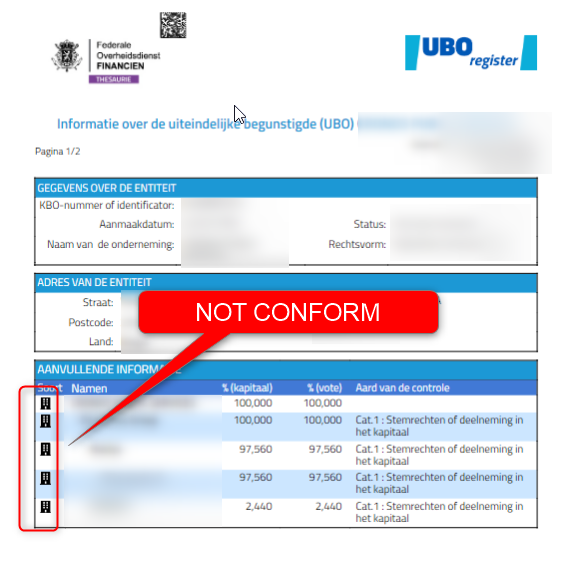 2. Op het niveau van de contractantenAls u een aanbestedende overheid bent in het kader van EU- of nationaal recht inzake overheidsopdrachten:moet elke contractant met wie u in het kader van de uitvoering van het project een overheidsopdracht hebt gesloten, ons tevens een uittreksel uit het UBO-register met zijn gegevens verstrekken, alsook een uittreksel voor elk van zijn uiteindelijke begunstigden met vermelding van naam, voornaam en geboortedatum.Als de fiche van elk van de uiteindelijke begunstigden ontbreekt, moet de entiteit/uiteindelijke begunstigde een kopie van de identiteitskaart of een ander officieel document overleggen waarmee de naam, achternaam en geboortedatum van elke uiteindelijke begunstigde kunnen worden verkregen.Voor entiteiten die niet verplicht zijn hun uiteindelijke begunstigden in het UBO-register op te geven, is de UBO de natuurlijke persoon/personen die de functie van hoofdbestuurder bekleedt/bekleden. De entiteit/uiteindelijke begunstigde moet de naam, voornaam en geboortedatum van de hoofdbestuurder meedelen.3. Op het niveau van de subcontractantenIndien de contractant bij de uitvoering van het project gebruik maakt van subcontractanten, moet een lijst met hun namen, adressen en ondernemingsnummers worden verstrekt. Voor natuurlijke personen moeten naam, voornaam en geboortedatum worden meegedeeld.Identificatie van de aanvragende entiteit van het projectNaam van de aanvragende entiteit:Ondernemingsnummer(s) in de Kruispuntbank van Ondernemingen (KBO) of in het ondernemingsregister van een ander EU-lidstaat:Kopie van de identiteitskaart/paspoort van de vertegenwoordiger van de aanvragende entiteit (toe te voegen als bijlage)Adres van de maatschappelijke zetel + adressen van de vestigingseenheden +  vestigingseenheidsnummer:Uiteindelijke begunstigden van de aanvragende entiteit:Kopie van de identiteitskaart/paspoort van de uiteindelijke begunstigden van de aanvragende entiteit (toe te voegen als bijlage)Financiële situatie aanvragende entiteit: attest in bijlage I invullenStatuten uit het Staatsblad/Ondernemingsregister van het land van oorsprong van de oprichting van de aanvragende entiteit (toe te voegen als bijlage)Bedrijfsstructuur tot op het niveau van de moederorganisatie:Zijn er PEPs (politically exposed persons) betrokken bij de organisatie (zoals gedefinieerd in Artikel 4, 28° van de Wet van 18 september 2017 tot voorkoming van het witwassen van geld en de financiering van terrorisme en tot beperking van het gebruik van contanten):JaNeeRechtsvorm:Ik verklaar op eer dat: Mijn organisatie zich niet in een van de uitsluitingsgronden bevindt, ofwel maatregelen heeft getroffen waardoor mijn organisatie toch in aanmerking komtEen recent uittreksel (van maximaal 3 maanden oud) uit het strafregister (of equivalent voor buitenlandse inschrijvers) voor de rechtspersoon (toe te voegen als bijlage)Opgeven of het gaat om een grote onderneming/een kmo (ko of mo)/een NGO/onderzoekscentrum:Verklaring dat het gaat om een kmo in de zin van artikel 2, 2° van verordening (EU) nr. 651/2014 of om een grote onderneming in de zin van artikel 2, 24° van verordening (EU) nr. 651/2014. Daartoe dient de aanvragende entiteit de categorie van vennootschap tot dewelke hij behoort op te geven en dat conform de criteria opgenomen in de bijlage bij de verordening (EU) nr. 651/2014. 
Mijn organisatie is: Een micro-onderneming stelt minder dan 10 werknemers te werk én heeft een jaaromzet van maximum € 2 miljoen óf een balanstotaal van maximum € 2 miljoen Een kleine onderneming stelt minder dan 50 werknemers te werk én heeft een jaaromzet van maximum € 10 miljoen óf een balanstotaal van maximum € 10 miljoen Een middelgrote onderneming stelt minder dan 250 werknemers te werk én heeft een jaaromzet van maximum € 50 miljoen óf een balanstotaal van maximum € 43 miljoen Een grote onderneming stelt meer dan 250 werknemers te werk én heeft een jaaromzet van meer dan € 50 miljoen óf een balanstotaal van meer dan € 43 miljoen Een NGO Een onderzoekscentrum  Ander (preciseer): Website:Rekening waarop de eventuele subsidie gestort kan wordenRekeningnummer (IBAN):BIC:Deze rekening is op naam van:Mijn organisatie is (gemengd) BTW-plichtig: Ja  Nee  Gedeeltelijk (preciseer welk percentage BTW-aftrekbaar is) (bewijs toe te voegen als bijlage):   %StaatsteunHiervoor verwijzen we naar de nieuwe bijlage bij het deelnemingsformulier, verplicht in te vullen en beschikbaar op de website https://www.health.belgium.be/nl/tweede-projectoproep-voor-bbbc .Financiële en operationele capaciteitAantonen dat de organisatie over voldoende economische en financiële draagkracht beschikt via jaarrekening van de laatste 2 boekjaren en informatie over aandeelhoudersstructuur (zie 9.5.2 in het memorandum of dit dient bijgevoegd te worden in deze aanvraag)Ik verklaar op eer dat: Mijn organisatie over voldoende economische en financiële draagkracht beschikt om de uitrol te voltooien in normale omstandigheden (voor wat betreft de niet-gesubsidieerde financiering van de uitrol) en geen onderneming in moeilijkheden is.Ik verklaar op eer dat: Mijn organisatie operationeel in staat is het project tijdig uit te voeren en daartoe beschikt over de vereiste ervaring en middelenExtract uit het UBO-register (Ultimate Beneficial Owners) (toevoegen als bijlage, Zie bijlage 4 in deelnemingsformulier ‘Plan voor herstel en veerkracht – informatieverzameling in het kader van de bescherming van de financiële belangen van de Europese Unie’)Contactpersoon (single point of contact) SPOC:Naam + voornaam: Contactgegevens SPOC (telefoonnummer, e-mailadres):Functie binnen de organisatie: BACK-UP:Naam + voornaam: Contactgegevens BACK-UP (telefoonnummer, e-mailadres):Functie binnen de organisatie:Gegevens van de persoon die bevoegd is om de aanvragende entiteit juridisch te verbindenPersoon die de aanvragende entiteit juridisch kan verbinden: Naam + voornaam: Contactgegevens (telefoonnummer, e-mailadres):Functie binnen de organisatie:Kopie van de identiteitskaart (toe te voegen als bijlage)Gegevens met betrekking tot het EU ETS (European Union Emissions Trading System)Is de projectverantwoordelijke en de aanvragende entiteit onderhevig aan het EU ETS? Het EU-ETS is een regeling voor de handel in koolstofemissierechten die tot doel heeft de uitstoot van broeikasgassen op kosteneffectieve wijze te verminderen. Dit instrument is één van de fundamenten waarop het klimaatveranderingsbeleid van de EU is gebaseerd.Indien ja, gelieve onderstaande gegevens in te vullen:Verwacht niveau van broeikasgasemissies per producteenheid en de methodologie en aangenomen hypotheses voor de projecties De sector waartoe de bij het project betrokken activiteit behoort en de toepasselijke EU ETS-benchmarks1  (zoals bepaald in uitvoeringsverordening (EU) 2021/447 van de Commissie) Het bewijs dat het project het mogelijk zal maken om broeikasgasemissies te behalen die substantieel lager liggen dan de betrokken benchmarks voor kosteloze toewijzing van emissierechten2. Als de broeikasgasemissies lager maar niet significant zijn, een verantwoording die uitlegt waarom dat niet mogelijk is Unieke identificator, naam, plaats, installatie-ID/ID van de luchtvaartoperator in het EU-transactielogboek (het EUTL)2.1.  Identificatie van partner nr. 1 van het projectNaam van de organisatie:Ondernemingsnummer(s) in de Kruispuntbank van Ondernemingen (KBO) of in het ondernemingsregister van een ander EU-lidstaat:Adres van de maatschappelijke zetel + adressen van de vestigingseenheden +  vestigingseenheidsnummer:Uiteindelijke begunstigden van de organisatie:Kopie van de identiteitskaart/paspoort van de uiteindelijke begunstigden van de organisatie (toe te voegen als bijlage)Zijn er PEPs (politically exposed persons) betrokken bij de organisatie (zoals gedefinieerd in Artikel 4, 28° van de Wet van 18 september 2017 tot voorkoming van het witwassen van geld en de financiering van terrorisme en tot beperking van het gebruik van contanten):JaNeeIk verklaar op eer dat: Mijn organisatie zich niet in een van de uitsluitingsgronden bevindt, ofwel maatregelen heeft getroffen waardoor mijn organisatie toch in aanmerking komtEen recent uittreksel (van maximaal 3 maanden oud) uit het strafregister (of equivalent voor buitenlandse inschrijvers) voor de rechtspersoon (toe te voegen als bijlage)Opgeven of het gaat om een grote onderneming/een kmo (ko of mo)/een NGO/onderzoekscentrum.Verklaring dat het gaat om een kmo in de zin van artikel 2, 2° van verordening (EU) nr. 651/2014 of om een grote onderneming in de zin van artikel 2, 24° van verordening (EU) nr. 651/2014. Daartoe dient de projectpartner de categorie van vennootschap tot dewelke hij behoort op te geven en dat conform de criteria opgenomen in de bijlage bij de verordening (EU) nr. 651/2014. 
Mijn organisatie is: Een micro-onderneming stelt minder dan 10 werknemers te werk én heeft een jaaromzet van maximum € 2 miljoen óf een balanstotaal van maximum € 2 miljoen Een kleine onderneming stelt minder dan 50 werknemers te werk én heeft een jaaromzet van maximum € 10 miljoen óf een balanstotaal van maximum € 10 miljoen Een middelgrote onderneming stelt minder dan 250 werknemers te werk én heeft een jaaromzet van maximum € 50 miljoen óf een balanstotaal van maximum € 43 miljoen Een grote onderneming stelt meer dan 250 werknemers te werk én heeft een jaaromzet van meer dan € 50 miljoen óf een balanstotaal van meer dan € 43 miljoen Een NGO Een onderzoekscentrum  Ander (preciseer): StaatsteunHiervoor verwijzen we naar de nieuwe bijlage bij het deelnemingsformulier, verplicht in te vullen en beschikbaar op de website https://www.health.belgium.be/nl/tweede-projectoproep-voor-bbbc .Extract uit het UBO-register (Ultimate Beneficial Owners) (toevoegen als bijlage, Zie bijlage 4 in deelnemingsformulier ‘Plan voor herstel en veerkracht – informatie verzameling in het kader van de bescherming van de financiële belangen van de Europese Unie’)Contactpersoon:Naam + voornaam: Contactgegevens (telefoonnummer, e-mailadres):Functie binnen de organisatie: Identificatie van partner nr. 2 van het projectNaam van de organisatie:Ondernemingsnummer(s) in de Kruispuntbank van Ondernemingen (KBO) of in het ondernemingsregister van een ander EU-lidstaat:Adres van de maatschappelijke zetel + adressen van de vestigingseenheden +  vestigingseenheidsnummer:Uiteindelijke begunstigden van de organisatie:Kopie van de identiteitskaart/paspoort van de uiteindelijke begunstigden van de organisatie (toe te voegen als bijlage)Zijn er PEPs (politically exposed persons) betrokken bij de organisatie (zoals gedefinieerd in Artikel 4, 28° van de Wet van 18 september 2017 tot voorkoming van het witwassen van geld en de financiering van terrorisme en tot beperking van het gebruik van contanten):JaNeeIk verklaar op eer dat: Mijn organisatie zich niet in een van de uitsluitingsgronden bevindt, ofwel maatregelen heeft getroffen waardoor mijn organisatie toch in aanmerking komtEen recent uittreksel (van maximaal 3 maanden oud) uit het strafregister (of equivalent voor buitenlandse inschrijvers) voor de rechtspersoon (toe te voegen als bijlage)Opgeven of het gaat om een grote onderneming/een kmo (ko of mo)/een NGO/onderzoekscentrum.Verklaring dat het gaat om een kmo in de zin van artikel 2, 2° van verordening (EU) nr. 651/2014 of om een grote onderneming in de zin van artikel 2, 24° van verordening (EU) nr. 651/2014. Daartoe dient de projectpartner de categorie van vennootschap tot dewelke hij behoort op te geven en dat conform de criteria opgenomen in de bijlage bij de verordening (EU) nr. 651/2014. 
Mijn organisatie is: Een micro-onderneming stelt minder dan 10 werknemers te werk én heeft een jaaromzet van maximum € 2 miljoen óf een balanstotaal van maximum € 2 miljoen Een kleine onderneming stelt minder dan 50 werknemers te werk én heeft een jaaromzet van maximum € 10 miljoen óf een balanstotaal van maximum € 10 miljoen Een middelgrote onderneming stelt minder dan 250 werknemers te werk én heeft een jaaromzet van maximum € 50 miljoen óf een balanstotaal van maximum € 43 miljoen Een grote onderneming stelt meer dan 250 werknemers te werk én heeft een jaaromzet van meer dan € 50 miljoen óf een balanstotaal van meer dan € 43 miljoen Een NGO Een onderzoekscentrum  Ander (preciseer): StaatsteunHiervoor verwijzen we naar de nieuwe bijlage bij het deelnemingsformulier, verplicht in te vullen en beschikbaar op de website https://www.health.belgium.be/nl/tweede-projectoproep-voor-bbbc .Extract uit het UBO-register (Ultimate Beneficial Owners) (toevoegen als bijlage, Zie bijlage 4 in deelnemingsformulier ‘Plan voor herstel en veerkracht – informatie verzameling in het kader van de bescherming van de financiële belangen van de Europese Unie’)Contactpersoon:Naam + voornaam: Contactgegevens (telefoonnummer, e-mailadres):Functie binnen de organisatie:  Identificatie van partner nr. 3 van het projectNaam van de organisatie:Ondernemingsnummer(s) in de Kruispuntbank van Ondernemingen (KBO) of in het ondernemingsregister van een ander EU-lidstaat:Adres van de maatschappelijke zetel + adressen van de vestigingseenheden +  vestigingseenheidsnummer:Uiteindelijke begunstigden van de organisatie:Kopie van de identiteitskaart/paspoort van de uiteindelijke begunstigden van de organisatie (toe te voegen als bijlage)Zijn er PEPs (politically exposed persons) betrokken bij de organisatie (zoals gedefinieerd in Artikel 4, 28° van de Wet van 18 september 2017 tot voorkoming van het witwassen van geld en de financiering van terrorisme en tot beperking van het gebruik van contanten):JaNeeIk verklaar op eer dat: Mijn organisatie zich niet in een van de uitsluitingsgronden bevindt, ofwel maatregelen heeft getroffen waardoor mijn organisatie toch in aanmerking komtEen recent uittreksel (van maximaal 3 maanden oud) uit het strafregister (of equivalent voor buitenlandse inschrijvers) voor de rechtspersoon (toe te voegen als bijlage)Opgeven of het gaat om een grote onderneming/een kmo (ko of mo)/een NGO/onderzoekscentrum.Verklaring dat het gaat om een kmo in de zin van artikel 2, 2° van verordening (EU) nr. 651/2014 of om een grote onderneming in de zin van artikel 2, 24° van verordening (EU) nr. 651/2014. Daartoe dient de projectpartner de categorie van vennootschap tot dewelke hij behoort op te geven en dat conform de criteria opgenomen in de bijlage bij de verordening (EU) nr. 651/2014. 
Mijn organisatie is: Een micro-onderneming stelt minder dan 10 werknemers te werk én heeft een jaaromzet van maximum € 2 miljoen óf een balanstotaal van maximum € 2 miljoen Een kleine onderneming stelt minder dan 50 werknemers te werk én heeft een jaaromzet van maximum € 10 miljoen óf een balanstotaal van maximum € 10 miljoen Een middelgrote onderneming stelt minder dan 250 werknemers te werk én heeft een jaaromzet van maximum € 50 miljoen óf een balanstotaal van maximum € 43 miljoen Een grote onderneming stelt meer dan 250 werknemers te werk én heeft een jaaromzet van meer dan € 50 miljoen óf een balanstotaal van meer dan € 43 miljoen Een NGO Een onderzoekscentrum  Ander (preciseer): StaatsteunHiervoor verwijzen we naar de nieuwe bijlage bij het deelnemingsformulier, verplicht in te vullen en beschikbaar op de website https://www.health.belgium.be/nl/tweede-projectoproep-voor-bbbc .Extract uit het UBO-register (Ultimate Beneficial Owners) (toevoegen als bijlage, Zie bijlage 4 in deelnemingsformulier ‘Plan voor herstel en veerkracht – informatie verzameling in het kader van de bescherming van de financiële belangen van de Europese Unie’)Contactpersoon:Naam + voornaam: Contactgegevens (telefoonnummer, e-mailadres):Functie binnen de organisatie: Identificatie van partner nr. 4 van het projectNaam van de organisatie:Ondernemingsnummer(s) in de Kruispuntbank van Ondernemingen (KBO) of in het ondernemingsregister van een ander EU-lidstaat:Adres van de maatschappelijke zetel + adressen van de vestigingseenheden +  vestigingseenheidsnummer:Uiteindelijke begunstigden van de organisatie:Kopie van de identiteitskaart/paspoort van de uiteindelijke begunstigden van de organisatie (toe te voegen als bijlage)Zijn er PEPs (politically exposed persons) betrokken bij de organisatie (zoals gedefinieerd in Artikel 4, 28° van de Wet van 18 september 2017 tot voorkoming van het witwassen van geld en de financiering van terrorisme en tot beperking van het gebruik van contanten):JaNeeIk verklaar op eer dat: Mijn organisatie zich niet in een van de uitsluitingsgronden bevindt, ofwel maatregelen heeft getroffen waardoor mijn organisatie toch in aanmerking komtEen recent uittreksel (van maximaal 3 maanden oud) uit het strafregister (of equivalent voor buitenlandse inschrijvers) voor de rechtspersoon (toe te voegen als bijlage)Opgeven of het gaat om een grote onderneming/een kmo (ko of mo)/een NGO/onderzoekscentrum.Verklaring dat het gaat om een kmo in de zin van artikel 2, 2° van verordening (EU) nr. 651/2014 of om een grote onderneming in de zin van artikel 2, 24° van verordening (EU) nr. 651/2014. Daartoe dient de projectpartner de categorie van vennootschap tot dewelke hij behoort op te geven en dat conform de criteria opgenomen in de bijlage bij de verordening (EU) nr. 651/2014. 
Mijn organisatie is: Een micro-onderneming stelt minder dan 10 werknemers te werk én heeft een jaaromzet van maximum € 2 miljoen óf een balanstotaal van maximum € 2 miljoen Een kleine onderneming stelt minder dan 50 werknemers te werk én heeft een jaaromzet van maximum € 10 miljoen óf een balanstotaal van maximum € 10 miljoen Een middelgrote onderneming stelt minder dan 250 werknemers te werk én heeft een jaaromzet van maximum € 50 miljoen óf een balanstotaal van maximum € 43 miljoen Een grote onderneming stelt meer dan 250 werknemers te werk én heeft een jaaromzet van meer dan € 50 miljoen óf een balanstotaal van meer dan € 43 miljoen Een NGO Een onderzoekscentrum  Ander (preciseer): StaatsteunHiervoor verwijzen we naar de nieuwe bijlage bij het deelnemingsformulier, verplicht in te vullen en beschikbaar op de website https://www.health.belgium.be/nl/tweede-projectoproep-voor-bbbc .Extract uit het UBO-register (Ultimate Beneficial Owners) (toevoegen als bijlage, Zie bijlage 4 in deelnemingsformulier ‘Plan voor herstel en veerkracht – informatie verzameling in het kader van de bescherming van de financiële belangen van de Europese Unie’)Contactpersoon:Naam + voornaam: Contactgegevens (telefoonnummer, e-mailadres):Functie binnen de organisatie: Identificatie van partner nr. 5 van het projectNaam van de organisatie:Ondernemingsnummer(s) in de Kruispuntbank van Ondernemingen (KBO) of in het ondernemingsregister van een ander EU-lidstaat:Adres van de maatschappelijke zetel + adressen van de vestigingseenheden +  vestigingseenheidsnummer:Uiteindelijke begunstigden van de organisatie:Kopie van de identiteitskaart/paspoort van de uiteindelijke begunstigden van de organisatie (toe te voegen als bijlage)Zijn er PEPs (politically exposed persons) betrokken bij de organisatie (zoals gedefinieerd in Artikel 4, 28° van de Wet van 18 september 2017 tot voorkoming van het witwassen van geld en de financiering van terrorisme en tot beperking van het gebruik van contanten):JaNeeIk verklaar op eer dat: Mijn organisatie zich niet in een van de uitsluitingsgronden bevindt, ofwel maatregelen heeft getroffen waardoor mijn organisatie toch in aanmerking komtEen recent uittreksel (van maximaal 3 maanden oud) uit het strafregister (of equivalent voor buitenlandse inschrijvers) voor de rechtspersoon (toe te voegen als bijlage)Opgeven of het gaat om een grote onderneming/een kmo (ko of mo)/een NGO/onderzoekscentrum.Verklaring dat het gaat om een kmo in de zin van artikel 2, 2° van verordening (EU) nr. 651/2014 of om een grote onderneming in de zin van artikel 2, 24° van verordening (EU) nr. 651/2014. Daartoe dient de projectpartner de categorie van vennootschap tot dewelke hij behoort op te geven en dat conform de criteria opgenomen in de bijlage bij de verordening (EU) nr. 651/2014. 
Mijn organisatie is: Een micro-onderneming stelt minder dan 10 werknemers te werk én heeft een jaaromzet van maximum € 2 miljoen óf een balanstotaal van maximum € 2 miljoen Een kleine onderneming stelt minder dan 50 werknemers te werk én heeft een jaaromzet van maximum € 10 miljoen óf een balanstotaal van maximum € 10 miljoen Een middelgrote onderneming stelt minder dan 250 werknemers te werk én heeft een jaaromzet van maximum € 50 miljoen óf een balanstotaal van maximum € 43 miljoen Een grote onderneming stelt meer dan 250 werknemers te werk én heeft een jaaromzet van meer dan € 50 miljoen óf een balanstotaal van meer dan € 43 miljoen Een NGO Een onderzoekscentrum  Ander (preciseer): StaatsteunHiervoor verwijzen we naar de nieuwe bijlage bij het deelnemingsformulier, verplicht in te vullen en beschikbaar op de website https://www.health.belgium.be/nl/tweede-projectoproep-voor-bbbc .Extract uit het UBO-register (Ultimate Beneficial Owners) (toevoegen als bijlage, Zie bijlage 4 in deelnemingsformulier ‘Plan voor herstel en veerkracht – informatie verzameling in het kader van de bescherming van de financiële belangen van de Europese Unie’)Contactpersoon:Naam + voornaam: Contactgegevens (telefoonnummer, e-mailadres):Functie binnen de organisatie: Identificatie van onderaannemer nr. 1 van het projectNaam van de organisatie:Ondernemingsnummer(s) in de Kruispuntbank van Ondernemingen (KBO) of in het ondernemingsregister van een ander EU-lidstaat:Adres van de maatschappelijke zetel + adressen van de vestigingseenheden +  vestigingseenheidsnummer:Door de onderaannemer ondertekende intentieverklaring, offerte of een contract onder opschortende voorwaarde van het verkrijgen van de gevraagde steun, waarin duidelijk het type contractuele overeenkomst vermeldt staat (toevoegen als bijlage)Ik verklaar op eer dat: Mijn organisatie zich niet in een van de uitsluitingsgronden bevindt, ofwel maatregelen heeft getroffen waardoor mijn organisatie toch in aanmerking komtEen recent uittreksel (van maximaal 3 maanden oud) uit het strafregister (of equivalent voor buitenlandse inschrijvers) voor de rechtspersoon (toe te voegen als bijlage)Extract uit het UBO-register (Ultimate Beneficial Owners) (toevoegen als bijlage, Zie bijlage 4 in deelnemingsformulier ‘Plan voor herstel en veerkracht – informatie verzameling in het kader van de bescherming van de financiële belangen van de Europese Unie’)Identificatie van onderaannemer nr. 2 van het projectNaam van de organisatie:Ondernemingsnummer(s) in de Kruispuntbank van Ondernemingen (KBO) of in het ondernemingsregister van een ander EU-lidstaat:Adres van de maatschappelijke zetel + adressen van de vestigingseenheden +  vestigingseenheidsnummer:Door de onderaannemer ondertekende intentieverklaring, offerte of een contract onder opschortende voorwaarde van het verkrijgen van de gevraagde steun (toevoegen als bijlage)Ik verklaar op eer dat: Mijn organisatie zich niet in een van de uitsluitingsgronden bevindt, ofwel maatregelen heeft getroffen waardoor mijn organisatie toch in aanmerking komtEen recent uittreksel (van maximaal 3 maanden oud) uit het strafregister (of equivalent voor buitenlandse inschrijvers) voor de rechtspersoon (toe te voegen als bijlage)Extract uit het UBO-register (Ultimate Beneficial Owners) (toevoegen als bijlage, Zie bijlage 4 in deelnemingsformulier ‘Plan voor herstel en veerkracht – informatie verzameling in het kader van de bescherming van de financiële belangen van de Europese Unie’)Over het projectTitel:Locatie van het project (gewest/stad): Duid het (de) thema (‘s) aan waartoe het project behoort (beschreven in rubriek  4 van het Memorandum):Machines en professioneel elektronicaVerpakkingsarme (fijnmazige) distributie en logistiek in de voedselketenConsumententextiel       Interieur  Type staatssteunOm te voldoen aan de regels inzake staatssteun moeten projecten een steun kunnen rechtvaardigen die vrijgesteld is van de aanmeldingsverplichting (EU Algemene Groepsvrijstellingsverordening - AGVV ). Vink de gekozen rechtsgrondslag van de AGVV aan (maximaal één optie). Wanneer gekozen wordt voor AGVV artikel 25 dient ook aangeduid te worden of het gaat om industrieel onderzoek of experimentele ontwikkeling. Steun voor onderzoeks- en ontwikkelingsprojecten, in de zin van AGVV artikel 25  industrieel onderzoek, in de zin van AGVV artikel 25 paragraaf 2 b); experimentele ontwikkeling, in de zin van AGVV artikel 25 paragraaf 2 c);Innovatiesteun voor kmo's, in de zin van AGVV artikel 28Steun voor proces- en organisatie-innovatie, in de zin van AGVV artikel 29 Meer uitleg in het Addendum bij het Memorandum omtrent staatssteunregels. Vink aan binnen welk TRL (‘Technology Readiness Level') niveau uw project past.  TRL 3 – ‘Proof of concept’  TRL 4 – Implementatie en test prototype TRL 5 – Validatie van het prototype  TRL 6 – Demonstratie in testomgeving  TRL 7 – Demonstratie van het prototype in de operationele omgevingMotiveer kort de keuze van TRL niveau (maximaal 1.500 tekens). Meer uitleg over de verschillende TRL niveaus is te vinden in rubriek 9.2 van het Memorandum.Naleving van het DNSH-beginselHet project mag geen belangrijke schade toebrengen aan het milieu (Do No Siginificant Harm-beginsel, overeenkomstig Verordening (EU) 2020/852 van het Europees Parlement en de Raad van 18 juni 2020 betreffende de totstandbrenging van een kader ter bevordering van duurzame beleggingen en tot wijziging van Verordening (EU) 2019/2088). Vul het formulier DNSH Belgium Builds Back Circular (zie bijlage III) nauwkeurig en volledig in. Dit is een verplicht in te vullen document.Vereist de uitvoering van uw project een milieueffectenrapport (MER)? Ja  NeeIndien ja, dan moet de realisatie van een milieueffectenstudie expliciet deel uitmaken van de doelstellingen en aanpak van uw project (zie verder – gedetailleerde beschrijving van het project).Wordt binnen het project gebruik gemaakt van ‘most harmful substances’ zoals beschreven in het Europese ‘Safe and Sustainable by Design’ kader; i.e. een materiaal/stof uit onderstaande gevarenklassen?Kankerverwekkendheid, categorie 1A + 1BMutageniteit in geslachtscellen, categorie 1A + 1BVoortplantingstoxiciteit, categorie 1A + 1BHormoonontregelaar voor menselijke gezondheid, categorie 1 (ED)Sensibilisatie van de luchtwegen, categorie 1Specifieke doelorgaantoxiciteit bij herhaalde blootstelling, categorie 1 (STOT-RE), inclusief immunotoxiciteit and neurotoxiciteitPersistent, bioaccumulerend en toxisch (PBT)Zeer persistent and zeer bioaccumulerend (vPvB)Persistent, mobiel en toxisch (PMT)Zeer persistent en zeer mobiel (vPvM)Hormoonontregelaar voor milieu, categorie 1 (ED) Ja  NeeWordt binnen het project gebruik gemaakt van ‘substances of concern’ zoals beschreven in het Europese ‘Safe and Sustainable by Design’ kader, i.e. een materiaal/stof uit onderstaande gevarenklassen?Huidsensibilisatie, categorie 1Kankerverwekkendheid, categorie 2Mutageniteit in geslachtscellen, categorie 2Voortplantingstoxiciteit, categorie 2Specifieke doelorgaantoxiciteit bij herhaalde blootstelling, categorie 2 (STOT-RE)Specifieke doelorgaantoxiciteit na eenmalige blootstelling, categorie 1 + 2 (STOT-SE)Hormoonontregelaar voor menselijke gezondheid, categorie 2 (ED)Gevaar voor de ozonlaagChronische toxiciteit voor milieu (chronische aquatische toxiciteit)Hormoonontregelaar voor milieu, categorie 2 (ED) Ja  NeeMeer uitleg over ‘most harmful substances’ en ‘substances of concern’ zoals beschreven in het Europese ‘Safe and Sustainable by Design’ kader is te vinden in het memorandum ‘1. Context en scope’ en bijlage Gevarenklassen volgens het ‘Safe and Sustainable by Design’ kader van het memorandum.Wordt binnen het project gebruik gemaakt van nanomaterialen, zoals beschreven in de aanbeveling van de Europese Commissie inzake de definitie van nanomateriaal? Ja  NeeGeef een korte maar overtuigende omschrijving van het project (doelstelling, aanbod van producten of diensten, doelgroep van het aanbod, verwachte cijferresultaten van het project enz.) en van wat je concreet gaat doen. Deze elementen moeten de jury toelaten jouw project inzake ecodesign snel te begrijpen (maximaal 1.500 tekens).Gedetailleerde beschrijving van het project, met inbegrip van de doelstellingen, aanpak/aangewende methodologie, mijlpalen en deliverables (maximaal 6 bladzijden).Lijst de voornaamste (minimaal 3) resultaatsindicatoren voor het project op. Resultaatsindicator 1:Resultaatsindicator 2:Resultaatsindicator 3:Resultaatsindicator 4:Resultaatsindicator 5:Deze indicatoren moeten toelaten te monitoren in welke mate de opgegeven doelstellingen van het project behaald worden. De indicatoren kunnen kwantitatief zijn (in welk geval de eenheid moet worden gespecificeerd) of kwalitatief en de data voor de opvolging van de indicatoren moeten beschikbaar zijn. Minstens 1 indicator moet betrekking hebben op de bijdrage van het project tot de transitie naar een circulaire economie. Planning en taakverdelingGeschatte duurtijd van het project (ten laatste beëindigd in juli 2026):Beschrijving van de taakverdeling, in het geval men beroep doet op één of meerdere partners of onderaannemers. Indien men beroep doet op één of meerdere onderaannemers, toon duidelijk aan waarom deze taken door een onderaannemer opgenomen worden. (maximaal 4 bladzijden):Indien de aanvragende entiteit voor de uitvoering van het project zal samenwerken met partners, dient de nodige informatie over de partners verstrekt te worden in rubriek 2 van dit deelnemingsformulier.Indien de aanvragende entiteit voor de uitvoering van het project zal samenwerken met onderaannemers, dient de nodige informatie over de onderaannemers verstrekt te worden in rubriek 3 van dit deelnemingsformulier.Beschrijving van de uitvoeringsfasen van het project en het corresponderende tijdschema :Financiële informatieDe totale kostprijs vereist voor de volledige uitvoering van het project:Bedrag van de gevraagde steun:Vul de budgettabel die overeenstemt met de voor het project aangevinkte rechtsgrondslag van de AGVV (zie bijlage II) nauwkeurig en volledig in. Dit is een verplicht in te vullen document.Heeft het project een verwaarloosbaar effect op de beperking van de klimaatverandering?☐  JA☐  NEENMotiveer in beide gevallen uw antwoord. Identificeer de eventuele impactrisico’s van het project en beschrijf de maatregelen om deze risico’s te beheren.   Heeft het project een verwaarloosbaar effect op de aanpassing aan de klimaatverandering? ☐  JA☐  NEENMotiveer in beide gevallen uw antwoord. Identificeer de eventuele impactrisico’s van het project en beschrijf de maatregelen om deze risico’s te beheren.   Heeft het project een verwaarloosbaar effect op het duurzaam gebruik en de bescherming van water en mariene hulpbronnen? ☐  JA☐  NEENMotiveer in beide gevallen uw antwoord. Identificeer de eventuele impactrisico’s van het project en beschrijf de maatregelen om deze risico’s te beheren.   Heeft het project een verwaarloosbaar effect op de circulaire economie? ☐  JA☐  NEENMotiveer in beide gevallen uw antwoord. Identificeer de eventuele impactrisico’s van het project en beschrijf de maatregelen om deze risico’s te beheren.   Heeft het project een verwaarloosbaar effect op de preventie en bestrijding van milieuverontreiniging? ☐  JA☐  NEENMotiveer in beide gevallen uw antwoord. Identificeer de eventuele impactrisico’s van het project en beschrijf de maatregelen om deze risico’s te beheren.   Heeft het project een verwaarloosbaar effect op de bescherming en het herstel van de biodiversiteit en ecosystemen? ☐  JA☐  NEENMotiveer in beide gevallen uw antwoord. Identificeer de eventuele impactrisico’s van het project en beschrijf de maatregelen om deze risico’s te beheren.   